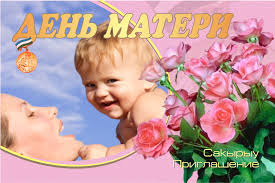 Воспитательный час «Не забудь поздравить маму» (проводился: ноябрь 2015года в 7 классе МАОУ санаторно-лесная школа г. Томска)Цели: способствовать формированию нравственных качеств личности; развивать у обучающихся стремление к осмыслению себя, своих поступков и поведения; заставить задуматься о добром отношении к жизни, о желании творить добро, умении ценить людей, свою семью.На дворе самый скромный праздник-о котором не нужно кричать,К нам стучится такой нежный праздник, что о нем можно даже молчать.Посидеть вместе, рядышком с мамой, вместе с мамой сготовить салат…Ты почувствуй, родная,сегодня как тебя слышать, видеть я рад.Мне с тобой никогда не скучно-ты придумаешь много дел,Я скажу тебе в этот вечер, что давно уж сказать хотел.Ты прости меня , мама, за многое, ты меня невзначай пожалей, Для тебя я всегда мальчишка, называешь меня дуралей.Очень быстро я повзрослею и опорой буду твоей.Ты, родная моя, красивая, улыбайся и не старей.В нашем классе от одного из вас я недавно услышала фразу: « В нашей семье такой праздник не справляется.» А для чего в календаре недавно появился этот праздник?(ответы детей)Вывод:для каждого из нас это повод задуматься об отношениях с мамой, почувствовать ее тепло, а, может, оказать ей поддержку.А почему важно разговаривать, общаться с родными?(ответы детей)Я очень хочу, чтобы в ваших семьях увеличивалось Пространство любви.Лишь оно ценно, все можно изменить только любовью.Там, где вы живете, едите, спите -ценны только любовь, взаимопонимание, уважение..(рассуждаем вместе).-На доске вы видите радостное солнышко. Я попрошу каждого из вас на отдельном его лучике написать, что конкретно вы сможете сделать для мамы в этот праздник.(ребятапишут, возвращают лучики на место, вместе зачитываем, что получилось.)-А кто должен организовать такого рода праздник в семье?(отвечают).Конечно, этот праздник дарят своим мамам только дети!-Предлагаю провести эксперимент.Экперимент «Я-маленький Волшебник»В пятницу вы приедете домой, встретите маму, бабушку, любимую тетю, всех, кто имеет отношение к материнству, обязательно поздравьте простыми словами, выразив уважение.Тогда в ваших семьях пространство любви увеличится, и дома  станет немножечко теплее, а значит вы станете маленькими волшебниками.Потом поделитесь-у кого получилось это, по-настоящему.А сейчас я хочу прочитать выдержки из Ваших сочинений, благодарю тех, кто позволил мне сегодня это сделать. Читаю выдержки из сочинений ребят, и письмо маме, которой уже нет рядом.Мама, родная моя, милая моя, я держусь, как бы тяжело не было. Очень попрошу тебя не переживать за нас, мы ведь справимся, правда, не сомневайся, отдыхай, ты заслужила. мам, ты заботилась о нас до конца, ты улыбалась, а значит у тебя все хорошо.
а мы эгоисты, думаем лишь о себе, как нам без тебя, я знаю, за это не правильно. Мамуля, спасибо тебе за жизнь, за жизнь в раю, за то, что у меня было 4 руки и 4 ноги, и прости за то, что у тебя их было только по 2. ты великий человек, ты и сейчас наш ангел-хранитель, спасибо милая мама, а знаешь это больнее всего - знать, что на этой земле мамы у меня больше нет, и бабушки такой больше нет. мама, но ты ведь улыбалась и я буду стараться...мама, я скучаюРебята!Не стесняйтесь говорить маме  хорошие слова, вы даже не представляете как они ей важны.А чтобы семья была дружная, все  в ней было ладно, споем вместе семейную песню «Про тявку»(Поем вместе)Ребята, жизнь быстротечна, я хочу познакомить вас с письмом, которое каждый из вас может получить в жизни.Включаю видео.Трогательное письмо матери к дочери.https://www.youtube.com/watch?v=mMfJ1V9lZDg "Дорогая доченька! Наступит день, когда я состарюсь — и тогда прояви терпение и постарайся понять меня. Если запачкаюсь за едой, если не смогу одеться без твоей помощи, будь терпелива. Вспомним, как много часов я потратила, когда учила этому тебя. Если, разговаривая с тобой, буду тысячу раз повторять одно и то же — не перебивай, выслушай меня. Когда ты был маленькой, мне приходилось тысячу раз читать тебе одну и ту же сказку, чтобы ты уснула. Когда ты увидишь, что я ничего не понимаю в новых технологиях — дай мне время и не смотри на меня с насмешливой улыбкой. Я так многому тебя научила: как правильно есть, как красиво одеваться, как бороться с жизненными невзгодами. Если в какой-то момент я что-то забуду или утрачу нить нашего разговора — дай мне время, чтобы вспомнить. А если у меня так и не получится, не переживай. Ведь самое важное: не то, что я говорю, а то, что могу быть с тобой, что ты меня слушаешь…Если вдруг у меня пропадет аппетит, не заставляй меня есть. Я сама знаю, когда мне стоит поесть, а когда — нет. Если уставшие ноги откажутся служить мне опорой — дай мне руку, как и я давала тебе свою, когда ты делала первые шаги. И если однажды я скажу тебе, что больше не хочу жить, что я хочу умереть — не злись на меня. Когда-нибудь ты меня поймешь. Видя мою старость, не грусти, не злись, не чувствуй себя бессильной. Ты должна быть рядом со мной, стараться меня понять и помочь мне — как я помогала тебе, когда ты только начинала свою жизнь. Помоги мне идти дальше, помоги мне закончить свой путь с любовью и терпением. За это я награжу тебя своей улыбкой и безмерной любовью, которая никогда не угасала. Я люблю тебя, моя дорогая доченька!»Дорогие мои!«Самое прекрасное слово на Земле – мама. Это первое слово,  которое произносит человек, и звучит оно на всех языках одинаково нежно. У мамы  самые добрые и ласковые руки, они все умеют. У мамы самое верное и чуткое сердце – в нем никогда не гаснет любовь, оно ни к чему не останется равнодушным. И сколько бы ни было тебе лет, тебе всегда нужна мать, её ласка, её взгляд. И чем больше твоя любовь к матери, тем радостнее и светлее жизнь».-А сейчас я попрошу вас забрать поздравительные открытки, которые вы приготовили для мам и бабушек, сделайте их волшебными, теплыми, подарите родным женщинам от души. Источники:https://www.youtube.com/watch?v=mMfJ1V9lZDg